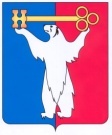 АДМИНИСТРАЦИЯ ГОРОДА НОРИЛЬСКАКРАСНОЯРСКОГО КРАЯПОСТАНОВЛЕНИЕ21.01.2015				        г. Норильск				              №20О внесении изменений в постановление Администрации города Норильска                  от 19.08.2014 №477В целях реализации части 7 статьи 170 Жилищного кодекса РФ, Закона Красноярского края от 27.06.2013 №4-1451 «Об организации проведения капитального ремонта общего имущества в многоквартирных домах, расположенных на территории Красноярского края», а также в связи с допущенной технической ошибкой,ПОСТАНОВЛЯЮ:1. Внести в приложение к постановлению Администрации города Норильска от 19.08.2014 №477 «О формировании фонда капитального ремонта в отношении многоквартирных домов, расположенных на территории муниципального образования город Норильск, собственники помещений в которых не выбрали способ формирования фонда капитального ремонта или выбранный ими способ не был реализован» (далее – Постановление) следующие изменения:1.1. в пунктах 320, 631 приложения к Постановлению цифру «8» заменить на цифру «8/3»;1.2. в пунктах 426, 427, 428, 429, 430, 431 приложения к Постановлению наименование улицы дополнить словом «Урванцева»;1.3. Дополнить приложение к Постановлению многоквартирными домами, указанными в приложении к настоящему постановлению.2. Управлению жилищно-коммунального хозяйства Администрации города Норильска в течение пяти дней с даты издания настоящего постановления направить настоящее постановление региональному оператору и собственникам помещений в многоквартирных домах, в отношении которых пунктами 1.1, 1.2 и 1.3 настоящего постановления вносятся изменения.3. Контроль исполнения пункта 3 настоящего постановления возложить на заместителя Руководителя Администрации города Норильска по городскому хозяйству.4. Опубликовать настоящее постановление в газете «Заполярная правда» и разместить его на официальном сайте муниципального образования город Норильск.5. Настоящее постановление вступает в силу после его официального опубликования в газете «Заполярная правда».Руководитель Администрации города Норильска			       Е.Ю. Поздняков                                                                   	Приложение к постановлению Администрации города Норильска                                                                 от 21.01.2015 №20Перечень многоквартирных домов, расположенных на территории муниципального образования город Норильск, собственники помещений в которых по состоянию на 10.08.2014  не выбрали способ формирования фонда капитального ремонта или выбранный ими способ не был реализованN п/пАдрес многоквартирного домаИдентификатор многоквартирного дома по классификатору адресов Российской Федерации (КЛАДРу)831Мира 6 «В»24000009000001800832Мира 6 «В»24000009000001800833Мира 8 «А»24000009000006300834Московская 524000009000002100835Московская 1524000009000002100836Московская 19 «А»24000009000002100837Хантайская 1324000009000005800838Завенягина 724000009000004100839Завенягина 324000009000004100840Металлургов 2924000009000001700841Орджоникидзе 1924000009000002400842Талнахская 6724000009000003000843Дзержинского 624000009000007000844Комсомольская 42 «А»24000009000001000845Ленинский 3924000009000000100846Ленинский 4624000009000000100847Мира 224000009000001800848Надеждинская 1724000009000006700849Надеждинская 1824000009000006700850Строительная 1424000009000006900851Шахтерская 524000009000007000852Шахтерская 924000009000007000853Шахтерская 1124000009000007000854Шахтерская 1824000009000007000855Шахтерская 2224000009000007000856Шахтерская 2424000009000007000857Первомайская 5624000009000004100